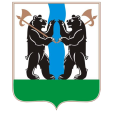 ТЕРРИТОРИАЛЬНАЯ ИЗБИРАТЕЛЬНАЯ КОМИССИЯЯРОСЛАВСКОГО РАЙОНА РЕШЕНИЕ21.07.2023						  	                   № 69/500г. ЯрославльОб отказе Сидорову Андрею Владимировичу, выдвинутому избирательным объединением Региональное отделение в Ярославской области Политической партии «НОВЫЕ ЛЮДИ», в регистрации кандидатом на должность Главы Курбского сельского поселения Ярославского муниципального района Ярославской области Проверив соответствие порядка выдвижения Сидорова Андрея Владимировича, кандидата на должность Главы Курбского сельского поселения Ярославского муниципального района Ярославской области, выдвинутого избирательным объединением Региональное отделение в Ярославской области Политической партии «НОВЫЕ ЛЮДИ», на выборах Главы Курбского сельского поселения Ярославского муниципального района Ярославской области, назначенных на 10 сентября 2023 года, требованиям Федерального закона «Об основных гарантиях избирательных прав и права на участие в референдуме граждан Российской Федерации» (далее – ФЗ № 67), закона Ярославской области «О выборах в органы  государственной власти Ярославской области и органы местного самоуправления муниципальных образований Ярославской области» (далее – Закон 27-з), территориальная избирательная комиссия Ярославского района установила следующее.При выдвижении кандидата Сидорова А.В. в территориальную избирательную комиссию Ярославского района согласно подтверждению приема документов от 08.07.2023 года были представлены следующие документы: заявление о согласии баллотироваться кандидатом на должность Главы Курбского сельского поселения Ярославского муниципального района Ярославской области с обязательством в случае избрания прекратить деятельность несовместимую со статусом Главы муниципального образования; сведения о размере и об источниках доходов кандидата, об имуществе; копия паспорта; копия документа об образовании; копия справки с места работы; выписка из протокола общего собрания Регионального отделения в Ярославской области Политической партии «НОВЫЕ ЛЮДИ» о выдвижении кандидата на должность Главы Курбского сельского поселения Ярославского муниципального района Ярославской области и решение о согласовании кандидатуры на выдвижение; нотариально удостоверенная копия документа о государственной регистрации избирательного объединения.Для регистрации кандидат Сидоров А.В. в территориальную избирательную комиссию Ярославского района представил: первый финансовый отчет избирательного объединения Региональное отделение в Ярославской области Политической партии «НОВЫЕ ЛЮДИ»; учет поступления и расходования денежных средств избирательного фонда; две справки из ПАО «Сбербанк России» о дате открытия счета и об остатке на счете; заявление об отсутствии изменений в данных о кандидате. Кандидат Сидоров А.В. при сдаче документов на регистрацию не представил следующие документы: первый финансовый отчет кандидата и уведомление о реквизитах специального избирательного счета, которые кандидат обязан был представить в соответствии с пунктом 1 статьи 77 и абзацем 3 пункта 1 статьи 71 Закона 27-з и приложением № 2 к постановлению Избирательной комиссии Ярославской области от 14.06.2023 № 67/477-7 «О Порядке открытия, ведения и закрытия специальных избирательных счетов для формирования избирательных фондов избирательных объединений, кандидатов при проведении выборов в органы местного самоуправления муниципальных образований Ярославской области», одновременно с документами необходимыми для регистрации кандидата.17.07.2023 решением территориальной избирательной комиссии Ярославского района кандидат Сидоров А.В. был извещен о недостатках в представленных документах для выдвижения и регистрации.18.07.2023 кандидатом Сидоровым А.В. были представлены для замены: копия паспорта, копия диплома, копия справки с места работы, первый финансовый отчет, учет поступления и расходования денежных средств избирательного фонда и сведения о реквизитах специального избирательного счета.В соответствии с п. 1 ст. 71 Закона 27-з, уведомление о реквизитах специального избирательного счета является обязательным при предоставлении документов для регистрации. Этот документ предоставляется в избирательную комиссию одновременно вместе с иными документами, необходимыми для регистрации кандидата. В соответствии с п. 1.1 ст. 38 ФЗ № 67, право кандидата на дополнительное представление для регистрации данного документа отсутствует.Также необходимо отметить. Уведомление о реквизитах специального избирательного счета, представленное кандидатом Сидоровым А.В. 18.07.2023 года, не является документом для рассмотрения в рамках избирательной кампании по выборам Главы Курбского сельского поселения Ярославского муниципального района Ярославской области, т.к. оформлено для выборов депутатов Ярославской областной Думы восьмого созыва.Указанные обстоятельства являются основанием для принятия решения об отказе кандидату на должность Главы Курбского сельского поселения Ярославского муниципального района Ярославской области Сидорову Андрею Владимировичу в регистрации.На основании вышеизложенного, руководствуясь пунктом 24 статьи 38 ФЗ № 67, пунктом 8 <1> статьи 50 Закона 27-з, территориальная избирательная комиссия Ярославского районаРЕШИЛА:Отказать Сидорову Андрею Владимировичу, выдвинутому избирательным объединением Региональное отделение в Ярославской области Политической партии «НОВЫЕ ЛЮДИ», 21 июля 2023 года в регистрации кандидатом на должность Главы Курбского сельского поселения Ярославского муниципального района Ярославской области на выборах Главы Курбского сельского поселения Ярославского муниципального района Ярославской области, назначенных на 10 сентября 2023 года, в соответствии с подпунктом «в» пункта 24 статьи 38 ФЗ № 67, подпунктом «в» пункта 8<1> статьи 50 Закона 27-з - отсутствие среди документов, представленных для уведомления о выдвижении и регистрации кандидата, документов, необходимых в соответствии с ФЗ № 67 и Законом 27-з для уведомления о выдвижении и регистрации кандидата.Предложить Сидорову Андрею Владимировичу произвести операции по возврату неизрасходованных денежных средств избирательного фонда гражданам и юридическим лицам, осуществившим добровольные пожертвования, закрыть специальный избирательный счет и представить в территориальную избирательную комиссию Ярославского района итоговый отчет о поступлении и расходовании  средств избирательного фонда на  выборах Главы Курбского сельского поселения Ярославского муниципального района Ярославской области, назначенных на 10 сентября 2023 года.Направить настоящее решение Сидорову А.В. Опубликовать настоящее решение в газете «Ярославский агрокурьер».Разместить решение на странице территориальной избирательной комиссии официального сайта Избирательной комиссии Ярославской области в информационно-телекоммуникационной сети Интернет.Контроль за исполнением решения возложить на председателя территориальной избирательной комиссии Ярославского района С.Г. Лапотникова.Председатель территориальнойизбирательной комиссииЯрославского района                                                                      С.Г. ЛапотниковСекретарь территориальнойизбирательной комиссииЯрославского района                                                                      С.А. Касаткина